GARTNER 2011 HYPE CYCLE FOR EDUCATION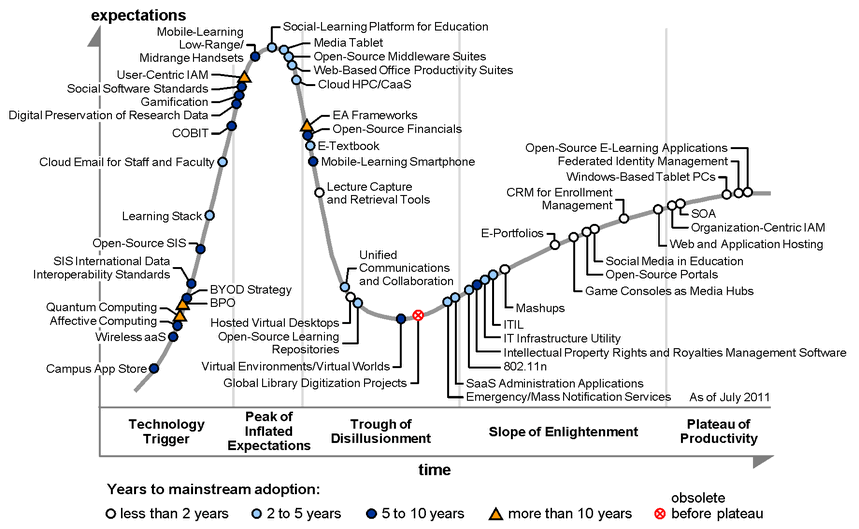 